Pomenuj obrázky, povedz akú hlásku počuješ na začiatku slova a potom spoj každý obrázok s danou hláskou ( písmenom). Obrázky vymaľuj.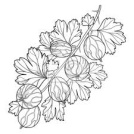 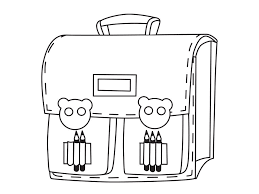 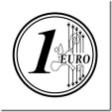 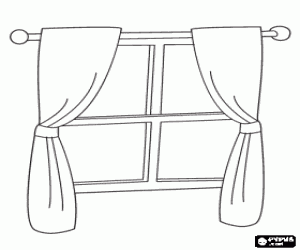 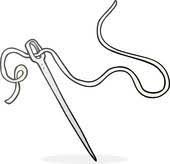 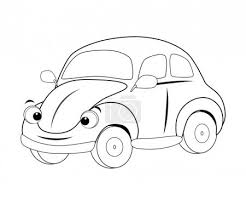 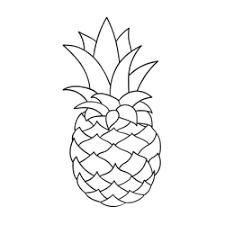 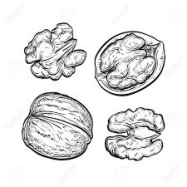 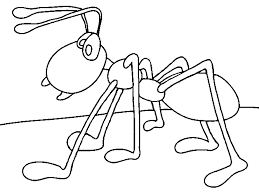 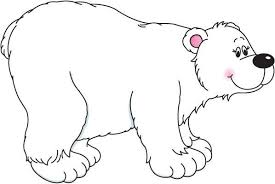 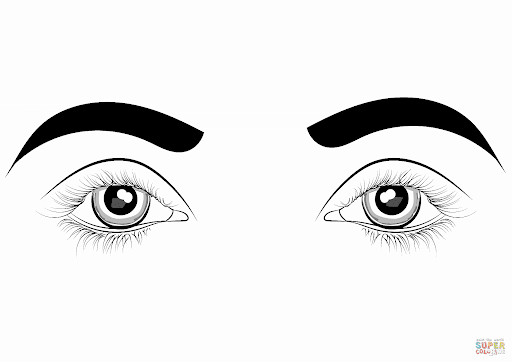 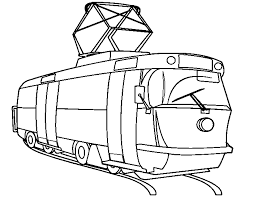 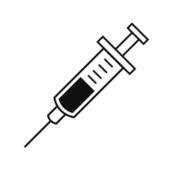 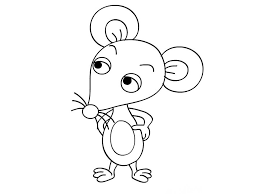 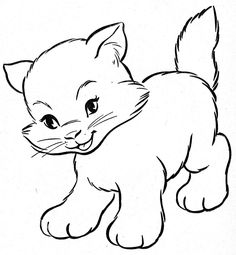 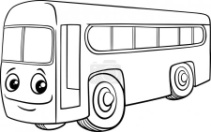 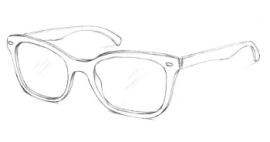 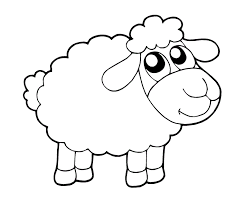 